Cities of the UKUse Google Mops to find these cities in the UK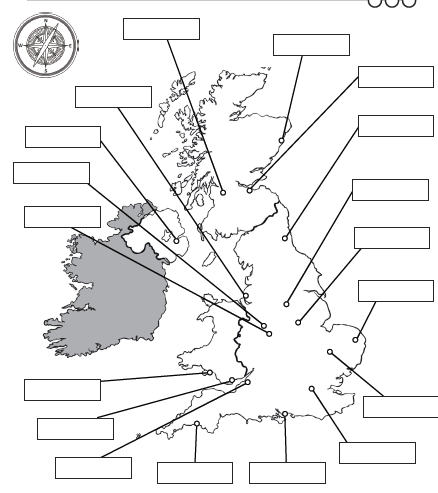 